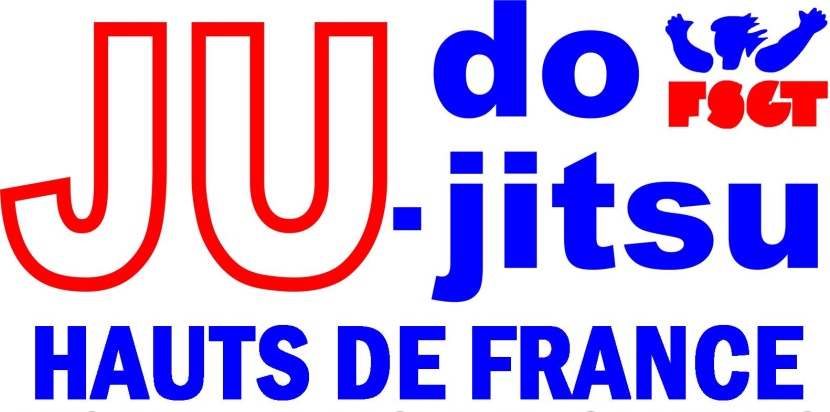 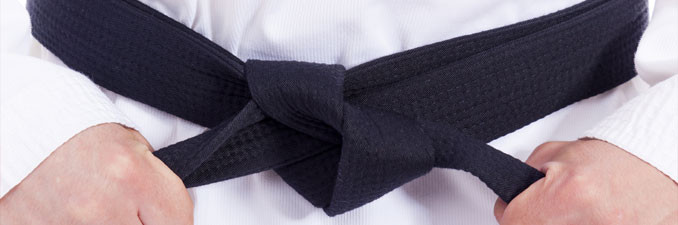 	CHAMPIONNAT DE JUDO FSGT REGIONAUXVETERANS        DOUCHY LES MINES  LE 4 MAI 2019Document  téléchargeable sur le site du comité.CLUB : …………………………………………………………………………Merci de renvoyer ce document  par courriel, faxavant  le MARDI 30 AVRIL 2019Comité du Nord F.S.G.T     20, avenue Saint Roch -  BP 1011759302 VALENCIENNE Cedex   Tél : 03 27 47 96 55.  Fax : 03 27 47 35 88     Courriel : fsgt59@wanadoofr - site : www.fsgtnord.org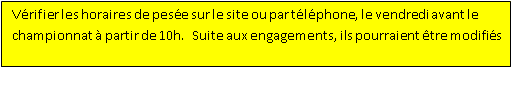 Nombre de vétérans féminins 1ère catégorie : 30 ans révolus à 39 ans  89/80Nombre de vétérans féminins 1ère catégorie : 30 ans révolus à 39 ans  89/80Nombre de vétérans féminins 1ère catégorie : 30 ans révolus à 39 ans  89/80Nombre de vétérans féminins 1ère catégorie : 30 ans révolus à 39 ans  89/80Nombre de vétérans féminins 1ère catégorie : 30 ans révolus à 39 ans  89/80Nombre de vétérans féminins 1ère catégorie : 30 ans révolus à 39 ans  89/80- 48- 52- 57- 63- 70+ 70Nombre de vétérans féminins 2ème catégorie : + de 40 ans (1979 et avant)Nombre de vétérans féminins 2ème catégorie : + de 40 ans (1979 et avant)Nombre de vétérans féminins 2ème catégorie : + de 40 ans (1979 et avant)Nombre de vétérans féminins 2ème catégorie : + de 40 ans (1979 et avant)Nombre de vétérans féminins 2ème catégorie : + de 40 ans (1979 et avant)Nombre de vétérans féminins 2ème catégorie : + de 40 ans (1979 et avant)- 48- 52- 57- 63- 70+ 70Nombre de vétérans masculins 1ère catégorie : de 30 ans révolus à 34 ans 89/85Nombre de vétérans masculins 1ère catégorie : de 30 ans révolus à 34 ans 89/85Nombre de vétérans masculins 1ère catégorie : de 30 ans révolus à 34 ans 89/85Nombre de vétérans masculins 1ère catégorie : de 30 ans révolus à 34 ans 89/85Nombre de vétérans masculins 1ère catégorie : de 30 ans révolus à 34 ans 89/85Nombre de vétérans masculins 1ère catégorie : de 30 ans révolus à 34 ans 89/85Nombre de vétérans masculins 1ère catégorie : de 30 ans révolus à 34 ans 89/85- 60- 66- 73- 81- 90- 100+ 100Nombre de vétérans masculins 2ème catégorie : de 35 ans révolus à 39ans 84/80Nombre de vétérans masculins 2ème catégorie : de 35 ans révolus à 39ans 84/80Nombre de vétérans masculins 2ème catégorie : de 35 ans révolus à 39ans 84/80Nombre de vétérans masculins 2ème catégorie : de 35 ans révolus à 39ans 84/80Nombre de vétérans masculins 2ème catégorie : de 35 ans révolus à 39ans 84/80Nombre de vétérans masculins 2ème catégorie : de 35 ans révolus à 39ans 84/80Nombre de vétérans masculins 2ème catégorie : de 35 ans révolus à 39ans 84/80- 60- 66- 73- 81- 90- 100+ 100Nombre de vétérans masculins 3ème catégorie : de 40 ans révolus à 44 ans 79/75Nombre de vétérans masculins 3ème catégorie : de 40 ans révolus à 44 ans 79/75Nombre de vétérans masculins 3ème catégorie : de 40 ans révolus à 44 ans 79/75Nombre de vétérans masculins 3ème catégorie : de 40 ans révolus à 44 ans 79/75Nombre de vétérans masculins 3ème catégorie : de 40 ans révolus à 44 ans 79/75Nombre de vétérans masculins 3ème catégorie : de 40 ans révolus à 44 ans 79/75Nombre de vétérans masculins 3ème catégorie : de 40 ans révolus à 44 ans 79/75- 60- 66- 73- 81- 90- 100+ 100Nombre de vétérans masculins 4ème catégorie : de 45 ans révolus à 49 ans 74/70Nombre de vétérans masculins 4ème catégorie : de 45 ans révolus à 49 ans 74/70Nombre de vétérans masculins 4ème catégorie : de 45 ans révolus à 49 ans 74/70Nombre de vétérans masculins 4ème catégorie : de 45 ans révolus à 49 ans 74/70Nombre de vétérans masculins 4ème catégorie : de 45 ans révolus à 49 ans 74/70Nombre de vétérans masculins 4ème catégorie : de 45 ans révolus à 49 ans 74/70Nombre de vétérans masculins 4ème catégorie : de 45 ans révolus à 49 ans 74/70- 60- 66- 73- 81- 90- 100+ 100Nombre de vétérans masculins 5ème catégorie : de 50 ans révolus à 54 ans 69/65Nombre de vétérans masculins 5ème catégorie : de 50 ans révolus à 54 ans 69/65Nombre de vétérans masculins 5ème catégorie : de 50 ans révolus à 54 ans 69/65Nombre de vétérans masculins 5ème catégorie : de 50 ans révolus à 54 ans 69/65Nombre de vétérans masculins 5ème catégorie : de 50 ans révolus à 54 ans 69/65Nombre de vétérans masculins 5ème catégorie : de 50 ans révolus à 54 ans 69/65Nombre de vétérans masculins 5ème catégorie : de 50 ans révolus à 54 ans 69/65- 60- 66- 73- 81- 90- 100+ 100Nombre de vétérans masculins 6ème catégorie : de 55 ans révolus à 59 ans 64/60Nombre de vétérans masculins 6ème catégorie : de 55 ans révolus à 59 ans 64/60Nombre de vétérans masculins 6ème catégorie : de 55 ans révolus à 59 ans 64/60Nombre de vétérans masculins 6ème catégorie : de 55 ans révolus à 59 ans 64/60Nombre de vétérans masculins 6ème catégorie : de 55 ans révolus à 59 ans 64/60Nombre de vétérans masculins 6ème catégorie : de 55 ans révolus à 59 ans 64/60Nombre de vétérans masculins 6ème catégorie : de 55 ans révolus à 59 ans 64/60- 60- 66- 73- 81- 90- 100+ 100